Publicado en Madrid el 07/09/2018 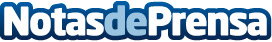 La crioterapia se impone como método para adelgazar al conseguir quemar hasta mil calorías en una sola sesiónAdemás de los beneficios estéticos, la crioterapia tiene importantes beneficios en la salud, de ahí que su uso se extienda cada vez másDatos de contacto:Nicolás91 159 27 16Nota de prensa publicada en: https://www.notasdeprensa.es/la-crioterapia-se-impone-como-metodo-para Categorias: Nacional Medicina alternativa http://www.notasdeprensa.es